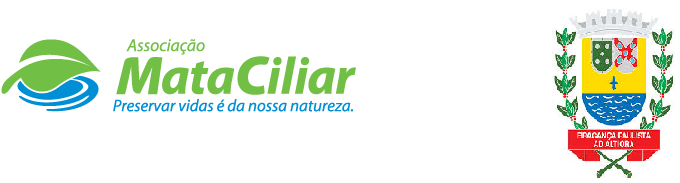 RELATÓRIO RECEBIMENTO DE ANIMAIS JULHO 2021Fauna Silvestre recebida pelo CRAS - AMC proveniente do Município de BRAGANÇA PAULISTA.Data: ___/____/____				Assinatura:______________RGDATA DE ENTRADANOME POPULARNOME CIENTÍFICO3345504/07/2021EsquiloSciurus aestuans3345604/07/2021Periquitão maracanãPsittacara leucophthalmus3346705/07/2021Sagui tufo pretoCallithrix penicillata3346805/07/2021Sagui tufo brancoCallithrix jacchus3346906/07/2021Periquitão maracanãPsittacara leucophthalmus3348008/07/2021Coruja mocho diaboAsio stygius3359713/07/2021Gambá orelha pretaDidelphis aurita3359813/07/2021Periquitão maracanãPsittacara leucophthalmus3361114/07/2021Sabiá barrancoTurdus leucomelas3361214/07/2021Beija florEupetomena macroura3361515/07/2021Gambá orelha pretaDidelphis aurita3361615/07/2021Gambá orelha pretaDidelphis aurita3362217/07/2021Coruja suindaraTyto furcata3362819/07/2021Gambá orelha brancaDidelphis albiventris3362919/07/2021Sabiá barrancoTurdus leucomelas3367228/07/2021Gavião carijóRupornis magnirostris3367328/07/2021Gavião carijóRupornis magnirostris3367831/07/2021Anú brancoGuira guiraTOTAL18 ANIMAIS18 ANIMAIS18 ANIMAIS